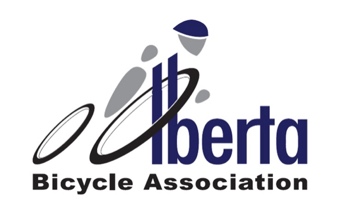 2024Request for UpgradePlease be advised that upgrade requests must be received no less than 7 days prior to the race for which the upgrade is being requested.Road Racing Upgrade Policy Cyclo-Cross Upgrade PolicyMTB Upgrade Policy Track Upgrade Policy Name:Coach Name:Discipline:Current Category:Current Points:Requesting Category:Top 3 2022 Race Results:Top 3 2023 Race Results:Top 3 2024 Race Results:Reason for wanting upgrade: